Dia do Desarmamento Infantil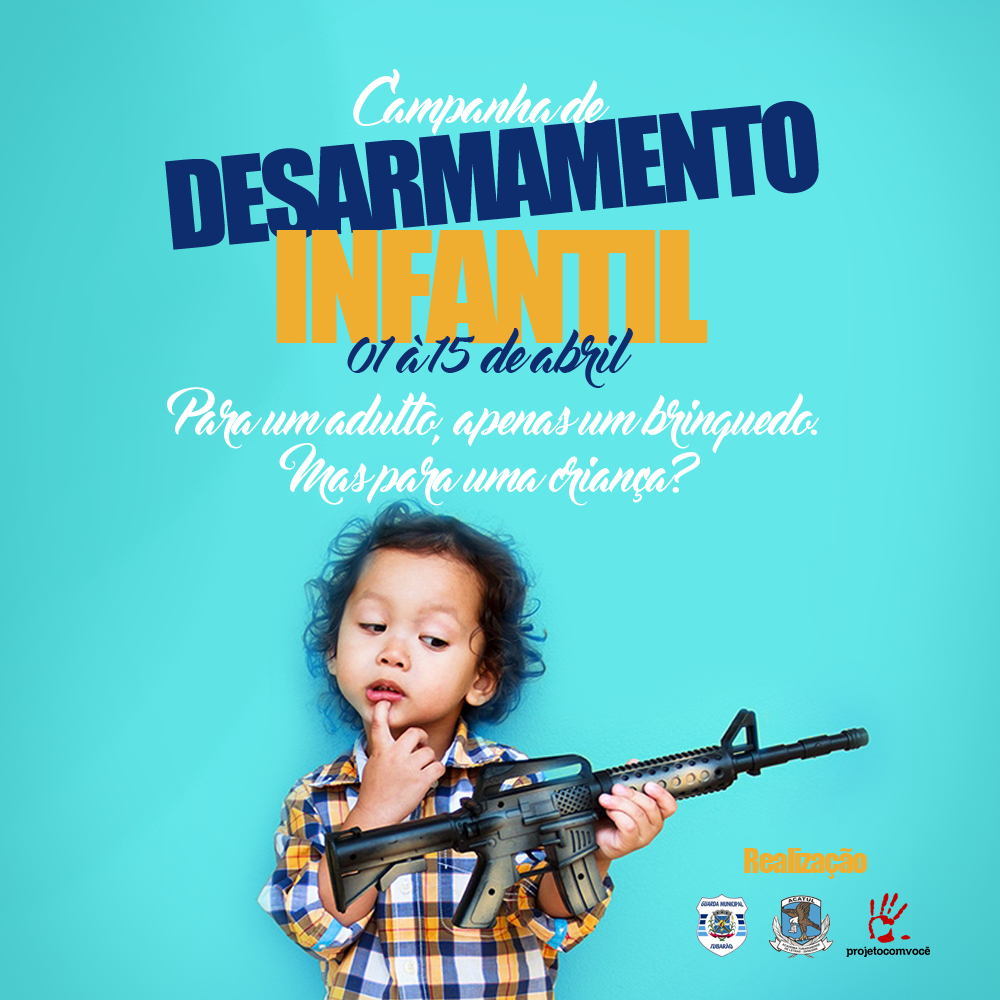 Próximo Dia do Desarmamento Infantil 15 de Abril de 2018 (Domingo)O Dia Internacional do Desarmamento Infantil é comemorado anualmente em 15 de abril.O principal objetivo desta data é debater as consequências que os incentivos ao uso de armas de fogo por crianças podem provocar na vida destes futuros adultos.Replicas de armas de fogo de brinquedo ou nos jogos de vídeo game, por exemplo, são alguns dos tópicos que provocam debates sobre até quando podem influenciar negativamente as crianças ao mundo do crime e banalizar a violência.Durante esta data, a prefeitura de diversas cidades brasileiras, assim como escolas, centros e institutos de edução e outras instituições promovem palestras e espaços de discussão para conscientizar as pessoas sobre os reais perigos que as crianças são expostas ao utilizarem simuladores de armas de fogo.Neste sentido, são programadas atividades esportivas, artísticas, culturais, entre outras, com o intuito de mostrar aos jovens as possibilidades que estão disponíveis para eles na vida, ajudando a descobrir possíveis talentos e que não os leve a vida do crime